ON FARM RICE STOCKS SURVEY - August 1, 2013ON FARM RICE STOCKS SURVEY - August 1, 2013ON FARM RICE STOCKS SURVEY - August 1, 2013ON FARM RICE STOCKS SURVEY - August 1, 2013OMB No. 0535-0213    Approval Expires 3/31/2014Project 129  301082     Skey: 2383 OMB No. 0535-0213    Approval Expires 3/31/2014Project 129  301082     Skey: 2383 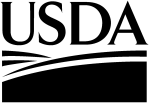 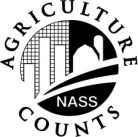 NATIONALAGRICULTURALSTATISTICSSERVICEU.S. Department of AgricultureTexas Field OfficeP.O. Box 70
Austin,  TX  78767Phone: 1-800-626-3142:  Fax: 1-800-842-1331:  Email: nass-tx@nass.usda.gov:  U.S. Department of AgricultureTexas Field OfficeP.O. Box 70
Austin,  TX  78767Phone: 1-800-626-3142:  Fax: 1-800-842-1331:  Email: nass-tx@nass.usda.gov:  U.S. Department of AgricultureTexas Field OfficeP.O. Box 70
Austin,  TX  78767Phone: 1-800-626-3142:  Fax: 1-800-842-1331:  Email: nass-tx@nass.usda.gov:  Please make corrections to name, address and Zip Code, if necessary.Please make corrections to name, address and Zip Code, if necessary.The information you provide will be used for statistical purposes only. In accordance with the Confidential Information Protection provisions of Title V, Subtitle A, Public Law 107-347 and other applicable Federal laws, your responses will be kept confidential and will not be disclosed in identifiable form to anyone other than employees or agents. By law, every employee and agent has taken an oath and is subject to a jail term, a fine, or both if he or she willfully discloses ANY identifiable information about you or your operation.  Response is voluntary.The information you provide will be used for statistical purposes only. In accordance with the Confidential Information Protection provisions of Title V, Subtitle A, Public Law 107-347 and other applicable Federal laws, your responses will be kept confidential and will not be disclosed in identifiable form to anyone other than employees or agents. By law, every employee and agent has taken an oath and is subject to a jail term, a fine, or both if he or she willfully discloses ANY identifiable information about you or your operation.  Response is voluntary.The information you provide will be used for statistical purposes only. In accordance with the Confidential Information Protection provisions of Title V, Subtitle A, Public Law 107-347 and other applicable Federal laws, your responses will be kept confidential and will not be disclosed in identifiable form to anyone other than employees or agents. By law, every employee and agent has taken an oath and is subject to a jail term, a fine, or both if he or she willfully discloses ANY identifiable information about you or your operation.  Response is voluntary.The information you provide will be used for statistical purposes only. In accordance with the Confidential Information Protection provisions of Title V, Subtitle A, Public Law 107-347 and other applicable Federal laws, your responses will be kept confidential and will not be disclosed in identifiable form to anyone other than employees or agents. By law, every employee and agent has taken an oath and is subject to a jail term, a fine, or both if he or she willfully discloses ANY identifiable information about you or your operation.  Response is voluntary.According  to the Paperwork Reduction Act of 1995, an agency may not conduct or sponsor, and a person is not required to respond to, a collection of information unless it displays a valid OMB control number. The valid OMB number is 0535-0213.  The time required to complete this information collection is estimated to average 15 minutes per response, including the time for reviewing instructions, searching existing data sources, gathering and maintaining the data needed, and completing and reviewing the collection of information.  Please complete this questionnaire within the next few days and return it to us in the enclosed envelope to insure correct and prompt delivery.  No stamp is required.  You may fax your completed report to 1-800-842-1331 .According  to the Paperwork Reduction Act of 1995, an agency may not conduct or sponsor, and a person is not required to respond to, a collection of information unless it displays a valid OMB control number. The valid OMB number is 0535-0213.  The time required to complete this information collection is estimated to average 15 minutes per response, including the time for reviewing instructions, searching existing data sources, gathering and maintaining the data needed, and completing and reviewing the collection of information.  Please complete this questionnaire within the next few days and return it to us in the enclosed envelope to insure correct and prompt delivery.  No stamp is required.  You may fax your completed report to 1-800-842-1331 .According  to the Paperwork Reduction Act of 1995, an agency may not conduct or sponsor, and a person is not required to respond to, a collection of information unless it displays a valid OMB control number. The valid OMB number is 0535-0213.  The time required to complete this information collection is estimated to average 15 minutes per response, including the time for reviewing instructions, searching existing data sources, gathering and maintaining the data needed, and completing and reviewing the collection of information.  Please complete this questionnaire within the next few days and return it to us in the enclosed envelope to insure correct and prompt delivery.  No stamp is required.  You may fax your completed report to 1-800-842-1331 .According  to the Paperwork Reduction Act of 1995, an agency may not conduct or sponsor, and a person is not required to respond to, a collection of information unless it displays a valid OMB control number. The valid OMB number is 0535-0213.  The time required to complete this information collection is estimated to average 15 minutes per response, including the time for reviewing instructions, searching existing data sources, gathering and maintaining the data needed, and completing and reviewing the collection of information.  Please complete this questionnaire within the next few days and return it to us in the enclosed envelope to insure correct and prompt delivery.  No stamp is required.  You may fax your completed report to 1-800-842-1331 .Please account for all rice produced from 2012 and earlier crop years stored August 1 on the total acres operated. The rice stocks may have been for food, seed, or other purposes. They may have belonged to you or someone else, or been stored under a government program (loan, CCC, etc.)Please account for all rice produced from 2012 and earlier crop years stored August 1 on the total acres operated. The rice stocks may have been for food, seed, or other purposes. They may have belonged to you or someone else, or been stored under a government program (loan, CCC, etc.)Please account for all rice produced from 2012 and earlier crop years stored August 1 on the total acres operated. The rice stocks may have been for food, seed, or other purposes. They may have belonged to you or someone else, or been stored under a government program (loan, CCC, etc.)Please account for all rice produced from 2012 and earlier crop years stored August 1 on the total acres operated. The rice stocks may have been for food, seed, or other purposes. They may have belonged to you or someone else, or been stored under a government program (loan, CCC, etc.)1.	How much of each of the following classes of rice from 2012 and earlier crop years was on hand August 1, 2013? (Exclude rice from 2012 crop)1.	How much of each of the following classes of rice from 2012 and earlier crop years was on hand August 1, 2013? (Exclude rice from 2012 crop)1.	How much of each of the following classes of rice from 2012 and earlier crop years was on hand August 1, 2013? (Exclude rice from 2012 crop)1.	How much of each of the following classes of rice from 2012 and earlier crop years was on hand August 1, 2013? (Exclude rice from 2012 crop)Checkhere ifnone▼Amount onhand August 1from 2012 andearlier cropyears(Dry Weight)			 (Dixiebelle, Gulfmont, Jefferson, Lemont, Madison, Priscilla, and all other long Long Grain  grain varieties. . . . . . . . . . . . . . . . . . . . . . . . . . . . . . . . . . . . . . . . . . . . . . . . . . . Cwt.113Medium Grain (Bengal, Lafite, and all other medium grain varieties.). . . . . . . . . . . . . . . . . . . . . Cwt.114Short Grain (Please list variety :_________________) . . . . . . . . . . . . . . . . . . . . . . . . . . . . . .  Cwt.115Comments:__________________________________________________________________________________________________________________________________________________________________________________________________________________________________________________________________________________________________________________________________________________________________SURVEY RESULTS: To receive the complete results of this survey on the release date, go to www.nass.usda.gov. SURVEY RESULTS: To receive the complete results of this survey on the release date, go to www.nass.usda.gov. Would you rather have a brief summary mailed to you at a later date:                   1 Yes	3No99Name:  								___________Name:  								___________Name:  								___________Name:  								___________Name:  								___________Name:  								___________9911Phone:  (		)						9911Phone:  (		)						9911Phone:  (		)						9911Phone:  (		)						9911Phone:  (		)						9911Phone:  (		)						9911Phone:  (		)						9910     MM     DD           YYYYDate:   __ __  __ __   __ __ __ __9910     MM     DD           YYYYDate:   __ __  __ __   __ __ __ __9910     MM     DD           YYYYDate:   __ __  __ __   __ __ __ __9910     MM     DD           YYYYDate:   __ __  __ __   __ __ __ __9910     MM     DD           YYYYDate:   __ __  __ __   __ __ __ __ResponseResponseRespondentRespondentModeModeModeEnum.Eval.ChangeOffice Use for POIDOffice Use for POIDOffice Use for POIDOffice Use for POIDOffice Use for POIDOffice Use for POID1-Comp2-R3-Inac4-Office Hold5-R – Est6-Inac – Est7-Off Hold – Est8-Known Zero99011-Op/Mgr2-Sp3-Acct/Bkpr4-Partner9-Oth99021-Mail2-Tel3-Face-to-Face4-CATI5-Web6-e-mail7-Fax8-CAPI19-Other99039903098100785921141 789       __  __  __  -  __  __  __  -  __  __  __ 789       __  __  __  -  __  __  __  -  __  __  __ 789       __  __  __  -  __  __  __  -  __  __  __ 789       __  __  __  -  __  __  __  -  __  __  __ 789       __  __  __  -  __  __  __  -  __  __  __ 789       __  __  __  -  __  __  __  -  __  __  __1-Comp2-R3-Inac4-Office Hold5-R – Est6-Inac – Est7-Off Hold – Est8-Known Zero99011-Op/Mgr2-Sp3-Acct/Bkpr4-Partner9-Oth99021-Mail2-Tel3-Face-to-Face4-CATI5-Web6-e-mail7-Fax8-CAPI19-Other990399030981007859211411-Comp2-R3-Inac4-Office Hold5-R – Est6-Inac – Est7-Off Hold – Est8-Known Zero99011-Op/Mgr2-Sp3-Acct/Bkpr4-Partner9-Oth99021-Mail2-Tel3-Face-to-Face4-CATI5-Web6-e-mail7-Fax8-CAPI19-Other99039903098100785921141Optional UseOptional UseOptional UseOptional UseOptional UseOptional Use1-Comp2-R3-Inac4-Office Hold5-R – Est6-Inac – Est7-Off Hold – Est8-Known Zero99011-Op/Mgr2-Sp3-Acct/Bkpr4-Partner9-Oth99021-Mail2-Tel3-Face-to-Face4-CATI5-Web6-e-mail7-Fax8-CAPI19-Other99039903098100785921141407407408990699069916S/E NameS/E NameS/E NameS/E NameS/E NameS/E NameS/E Name